Grade 5/6 Home Learning Week 6 Term 1This week’s focus is on MATHEMATICS!This term we have been focusing on place value and 3d shapes.TASK 1: Look at the list below of volcanoes in Asia. Your task is to order the 10 tallest volcanoes from largest to smallest in the table below and then fill in the relevant information in the other columns. You can draw and complete the table in your home learning book. Sabalan – 4,811mTaftan – 3,941mMount Agung – 3,031mMayon – 2,463mMount Damavand – 5,610mMount Kazbek – 5,033mMount Rinjani – 3,726mMount Fuji – 3,776mMount Kilimanjaro – 5,895mMount Sumbling – 3,371mHuaynaputina – 4,850mMount Lawu – 3,265mMount Merbabu – 3,145mTASK 2: On the next page you are to work out the relevant information for the 3d shapes. Edge- where two faces meet Vertices a point where two or more edges meet.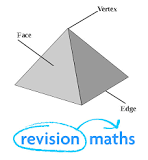 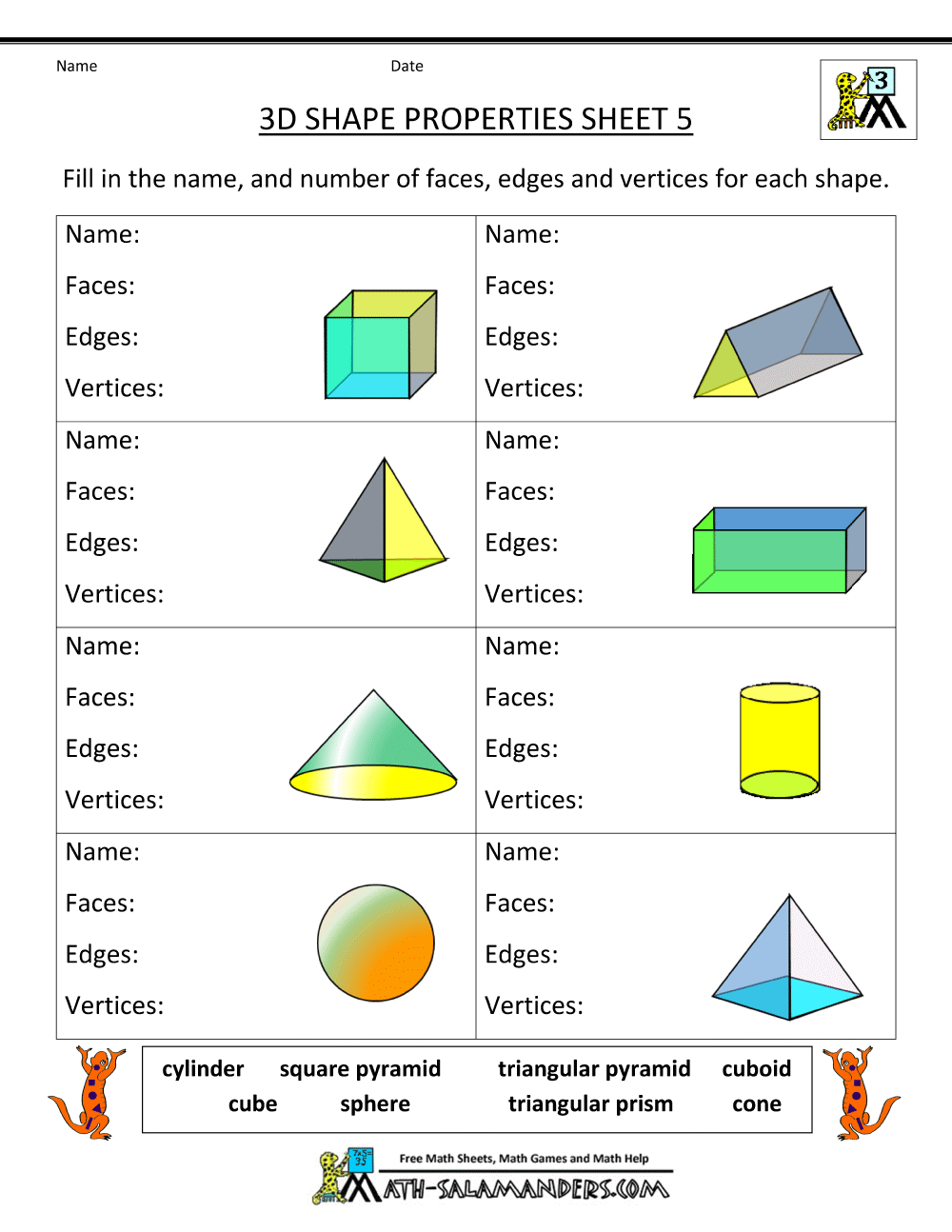 Week 6 Spelling wordsName of volcanoElevation (height in m)Write in expanded form (1000 + 500 + 40 + 3)Round to the nearest thousandRound to the nearest hundred1 2345678910decimalfractionsmeasurementstatisticsnumeratormultiplicationequationspercentageoperationsdenominator